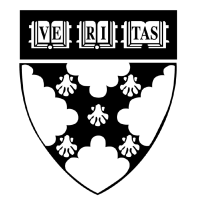 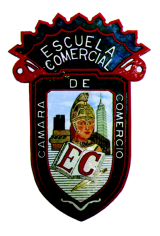 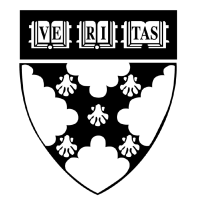 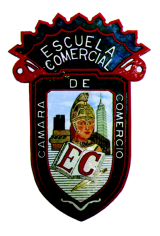 Tema:FactorizaciónActividad 1:Resolver páginas 86 y 87 del libro de matemáticas "factorización" para el día viernes.Materia: MatemáticasProfesor: José Carlos Álvarez